МІНІСТЕРСТВО ОСВІТИ І НАУКИ УКРАЇНИЖИТОМИРСЬКИЙ ДЕРЖАВНИЙ ТЕХНОЛОГІЧНИЙ УНІВЕРСИТЕТФАКУЛЬТЕТ ІНФОРМАЦІЙНО-КОМП’ЮТЕРНИХ ТЕХНОЛОГІЙС.М.КравченкоМЕТОДИЧНІ ВКАЗІВКИ ДЛЯ САМОСТІЙНОЇ РОБОТИз курсу «Інформатика»для студентів напряму підготовки 6.030508 «Фінанси і кредит»денної форми навчанняЖитомир2014ЗМІСТВСТУП	3СТРУКТУРА КОНТРОЛЬНОЇ РОБОТИ	4КРИТЕРІЇ ОЦІНЮВАННЯ КОНТРОЛЬНОЇ РОБОТИ	6ПЕРЕЛІК ПИТАНЬ ДЛЯ КОНТРОЛЬНОЇ РОБОТИ	7РЕКОМЕНДОВАНА ЛІТЕРАТУРА	20ВСТУПВажливим етапом вивчення дисципліни «Інформатика» студентами денної форми навчання є написання самостійної контрольної роботи. Задачами контрольної роботи є:систематизація і закріплення  теоретичних та практичних фахових знань, виявлення уміння студента застосовувати ці знання при вирішенні конкретних наукових, технічних, економічних і виробничих задач;перевірка уміння студента самостійно освоювати та використовувати сучасні інформаційні технології, програмно-апаратні засоби обчислювальної техніки;розвинення у студента навичок ведення самостійного науково-практичного пошуку, оволодіння методикою дослідження й експериментування при вирішенні проблем і питань.Головна мета контрольної роботи – визначення рівня теоретичної та практичної підготовки студента з курсу «Інформатика».Контрольна робота сприяє розвиткові у студента творчої ініціативи і самостійності в проведенні аналізу, добору й обґрунтування найбільш раціональних інженерних рішень.Контрольна робота надає студентові таких навичок виконання виробничних завдань, які допоможуть йому швидко адаптуватися до умов праці у професійному колективі.СТРУКТУРА КОНТРОЛЬНОЇ РОБОТИПерелік індивідуальних завдань контрольної роботиПри виконанні будь-якого варіанту індивідуального завдання необхідно додатково написати формули:знаходження середнього арифметичного будь-якого діапазону;максимального й мінімального елементів будь-якого діапазону; суми трьох найменших елементів будь-якого діапазону;позитивного елемента, що найчастіше зустрічається в діапазоні.Варіант № 1. Облік фінансових операційРозрахувати залишок по рахунку на кінець листопада 2011 р. за умови, що на початок листопада підприємство не мало грошових коштів.Варіант № 2. Облік заробітної плати робітниківРозрахувати  суму  ЗП  робітників,  у  яких  нарахована  сума  перевищує 500 у.г.о.Варіант № 3. Облік продажуРозрахувати загальну суму продажу товарів, вартість  яких  перевищує  30 у.г.о. за одиницю товару.Варіант №  4. Облік незайнятого населенняРозрахувати процентне відношення людей наступних вікових категорій:- до 30 років;- 30-40 років;- 40 і вище.Варіант №  5. Облік відвантаженої продукціїРозрахувати загальний план, факт і відхилення від плану.Варіант №  6. Контроль платні за телефонні розмовиРозрахувати кількість абонентських номерів, за якими перевищено лімітну суму.Варіант №  7. Облік праціРозрахувати план, факт і відхилення від плану за жовтень 2010 р.Варіант №  8. Облік постачанняРозрахувати кількість підприємств, які поставили  товар у поточному місяці, і загальну вартість товару.Варіант № 9. Облік відвідування занятьПорівняти  загальну  кількість  пропусків  учбових занять за 1 семестр 2010 р.  з кількістю пропусків у відповідному семестрі минулого року.Варіант № 10. Облік навантаження викладачівРозрахувати середнє навантаження на одного викладача ВНЗу.Варіант № 11. Облік праці Вибрати П.І.Б. робітників з найбільшою та найменшою кількістю відпрацьованих годин і вказати цю кількість годин.Варіант № 12. Облік внесків в ощадного банкуРозрахувати зміну сум внесків в порівнянні з показниками минулого місяця.Варіант № 13. Завантаження обладнанняВідомості про завантаження нагрівального колодязяРозрахувати загальний час завантаження колодязя і загальний час простоїв в поточному місяці.Варіант № 14. Облік прокатних заготовокРозрахувати вартість заготовок, які надійшли у поточному місяці.Варіант № 15. Облік пробігу автомобілівРозрахувати кількість палива, витраченого автомобілями.Варіант № 16. Облік оплати продукціїРозрахувати кількість частково оплачених рахунків та відхилення від сум по рахункам.Варіант № 17. Облік реалізації продукціїРозрахувати суму і процент прибутку по реалізованих товарах.Варіант № 18. Облік основних засобів підприємстваДані про обладнання, яке мається на підприємствіРозрахувати загальну суму амортизації обладнання, яка визначається добутком балансової вартості на місячну норму амортизації, поділену на 100.Варіант № 19. Оперативні планиМається перелік продукції, запланованої до випуску в поточному місяці. Розрахувати кількість днів, необхідних для виробництва всієї запланованої до випуску продукції, враховуючи безперервний цикл роботи цеху (24 години на добу).Варіант № 20. Облік замовлень на виробництво продукціїРозрахувати кількість ще не відвантаженої продукції. Варіант № 21. Облік витрат матеріалів на виробництвоРозрахувати потребу в дорогоцінних металах на виробництво продукції.Варіант № 22. Складський облікРозрахувати суму прибутку по реалізованих матеріалах, тобто по матеріалах, вартість по витраті яких перевищує вартість по прибутку.Варіант № 23. Облік витрат на відрядженняРозрахувати загальну суму витрат на відрядження.Варіант № 24. Облік абітурієнтівРозрахувати кількість студентів, які мають середній бал більш ніж 4,5.Варіант № 25. ЦіноутворенняРозрахувати середній рівень рентабельності у відсотках, який визначається як відношення прибутку до собівартості. Прибуток визначити як різницю між ціною та податками. Сумарний податок прийняти рівним 45% від  ціни.Варіант № 26. Облік ремонтів обладнанняРозрахувати кількість ремонтів, реальна тривалість яких перевищує нормативну.Варіант № 27. Облік успішності студентівРозрахувати кількість студентів, які за підсумками сесії мають:незадовільні оцінки;середній бал більше ніж 4.Варіант № 28. Облік кадрівРозрахувати кількість ветеранів (стаж роботи більше ніж 30 років) та їх середній оклад.Варіант № 29. Облік науково-дослідних робіт Інформація про діючі договориРозрахувати суму та відсоток виконання робіт по всіх договорах. Виконання вважати за фактом повної оплати.Варіант № 30. Облік кредитних ресурсівРозрахувати суму довгострокових кредитів (строком більше 12 місяців).Приклад виконання індивідуального завдання №1Індивідуальне завдання. Інструкція користувачаРозрахунок загальної суми витрат на відрядженняВідкрили новий документ MS Excel. Створили додатковий лист за допомогою головного меню Вставка/Лист. Дали назви усім чотирьом листам.На листі «Меню» створили об’єкт Word Art (надпис «Головне Меню» виконали за допомогою команд головного меню Вставка/Рисунок/Объект Word Art). Створили три кнопки для переходу на інші листи за допомогою меню Вид/Панели инструментов/Форма.Виконали записи макросів для кожної кнопки через команди головного меню Сервис/Начать запись.Назначили для кожної кнопки свій макрос за допомогою діалогового вікна Назначить макрос объекту: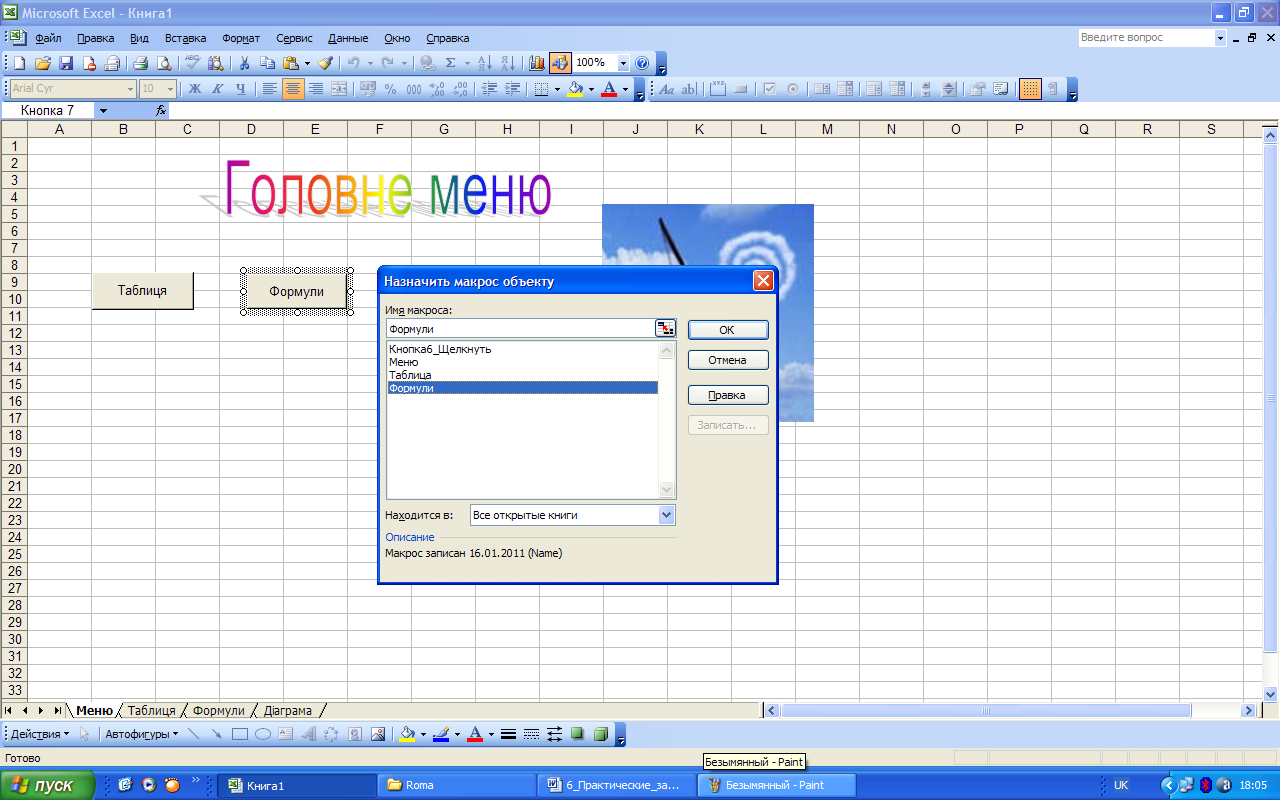 На листі «Таблиця» створили таблицю щодо витрат на відрядження. Було внесено наступні дані: П.І.Б. працівника, дати початку та закінчення кожного відрядження та сума добових на кожен день відрядження. Стовпчикам з датами початку та закінчення було надано формат Дата через команди головного меню Формат/Ячейки/Дата.Далі були розраховані стовпчики «Тривалість відрядження» та «Витрати на відрядження». «Тривалість відрядження» розраховується як різниця між датами закінчення та початку відрядження + 1 день, оскільки тривалість відрядження зазвичай включає день від’їзду та повернення. «Витрати на відрядження» рахуються через множення кількості днів її тривалості на добові.За допомогою функції СУММ(), підрахували загальні витрати на відрядження за весь рік: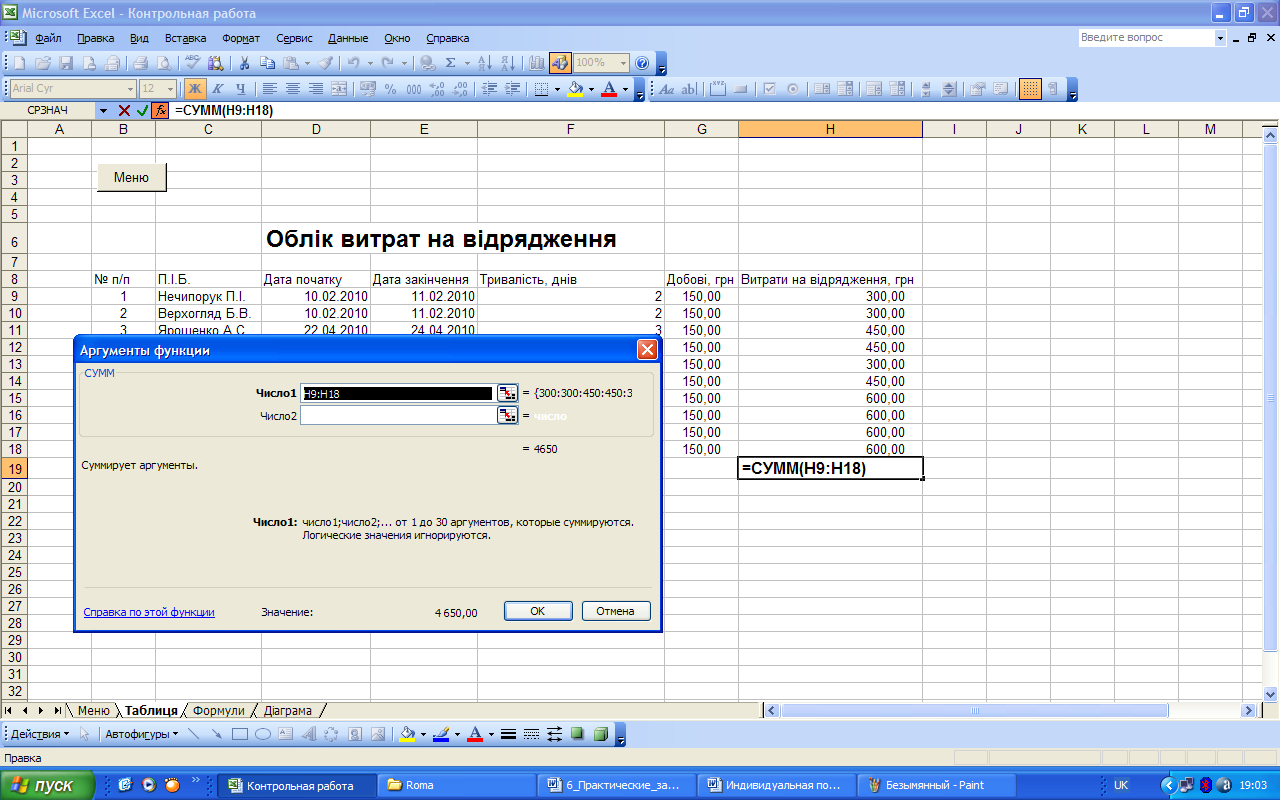 Для подальшого створення діаграми, було зроблено скорочену таблицю «Витрати помісячно»: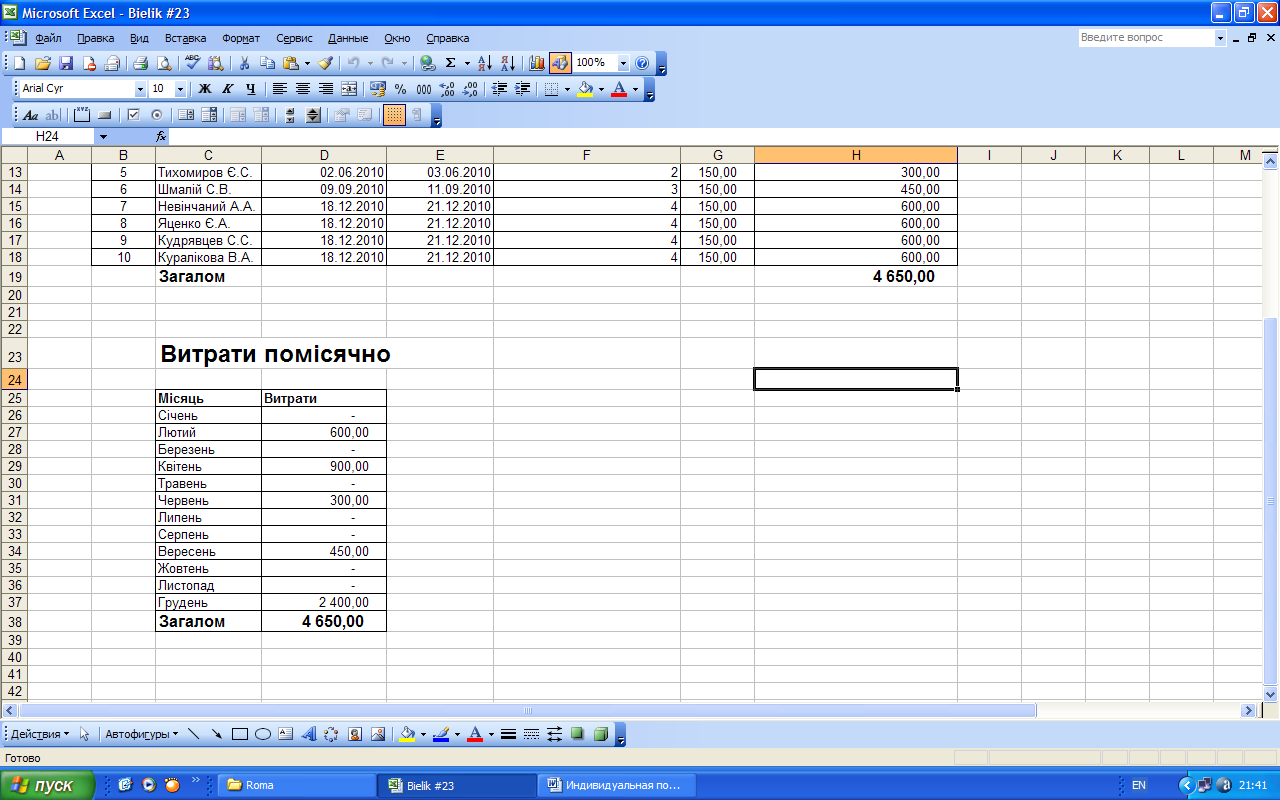 На листі «Формули», з метою відображення формул розрахунків таблиці, виконали команди головного меню Сервис/Параметры/Вид та встановили галочку біля слова Формулы: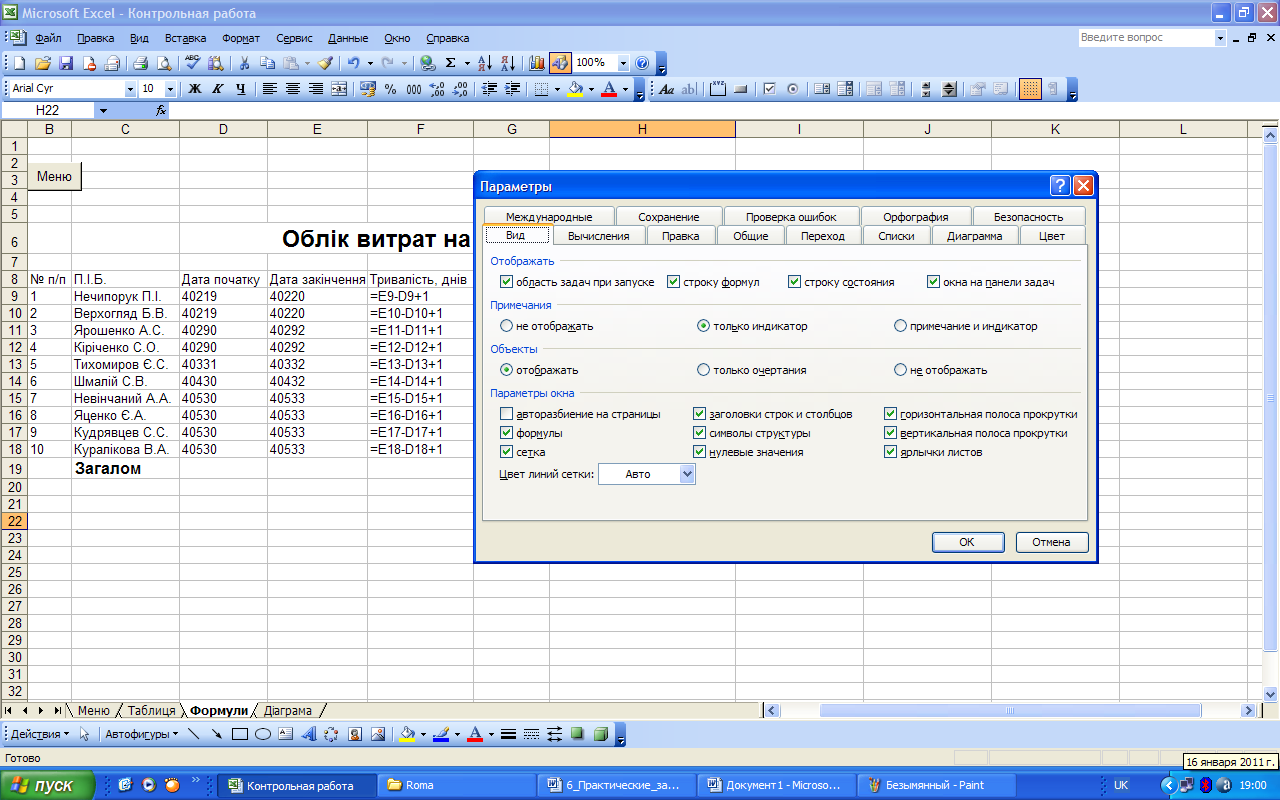 На листі «Діаграма» створили діаграму, що відображає дані таблиці «Витрати помісячно» з листа «Таблиця». Діаграму створювали за допомогою майстра діаграм. Обрали тип діаграми «Гисторгамма»: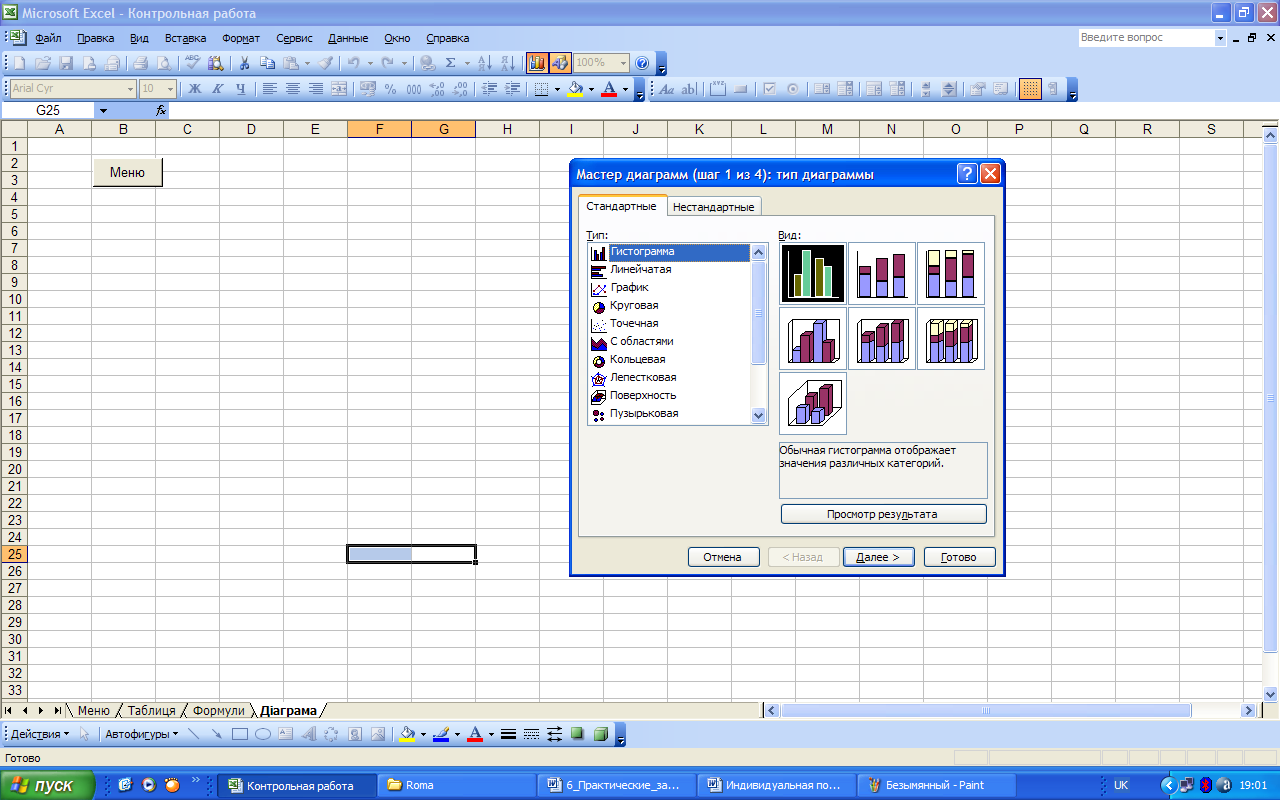 У меню Параметры диаграммы написали її назву, підписали назви осей. У другому діалоговому вікні Источники данных диаграммы, перебуваючи у вкладці Диапазон данных, перевірили, щоб ряди були в рядках, а також перевірили правильність зазначеного діапазону даних. Перейшли на вкладку Ряд. У списку назв існуючих рядів даних виділили Имя Ряд1. У полі Имя ввели назву ряду. Для цього виконали клацання в полі Имя, потім перейшли на лист Таблиця і виділили назву першого ряду значень. Введена назва ряду відобразиться в легенді.У діалоговому вікні Размещение диаграммы встановили покажчик Поместить диаграмму на имеющемся листе. Натиснули кнопку Готово: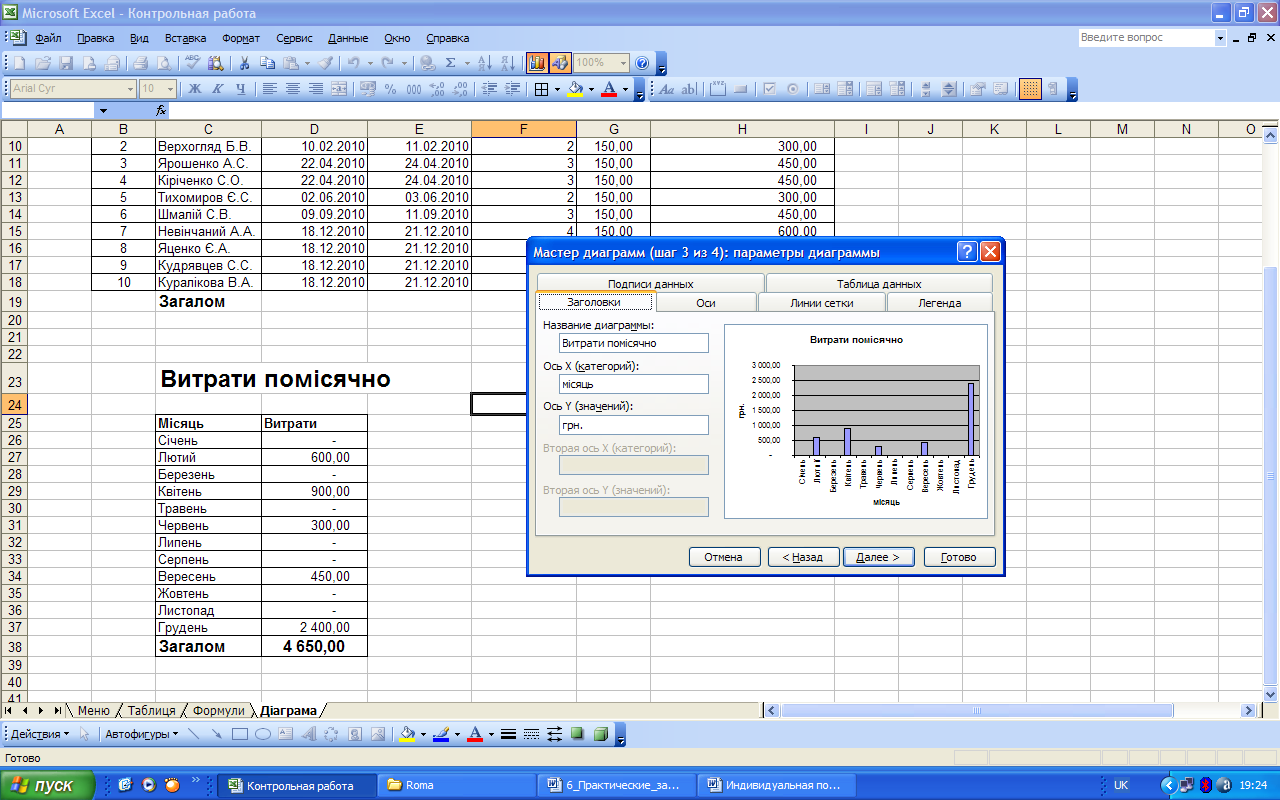 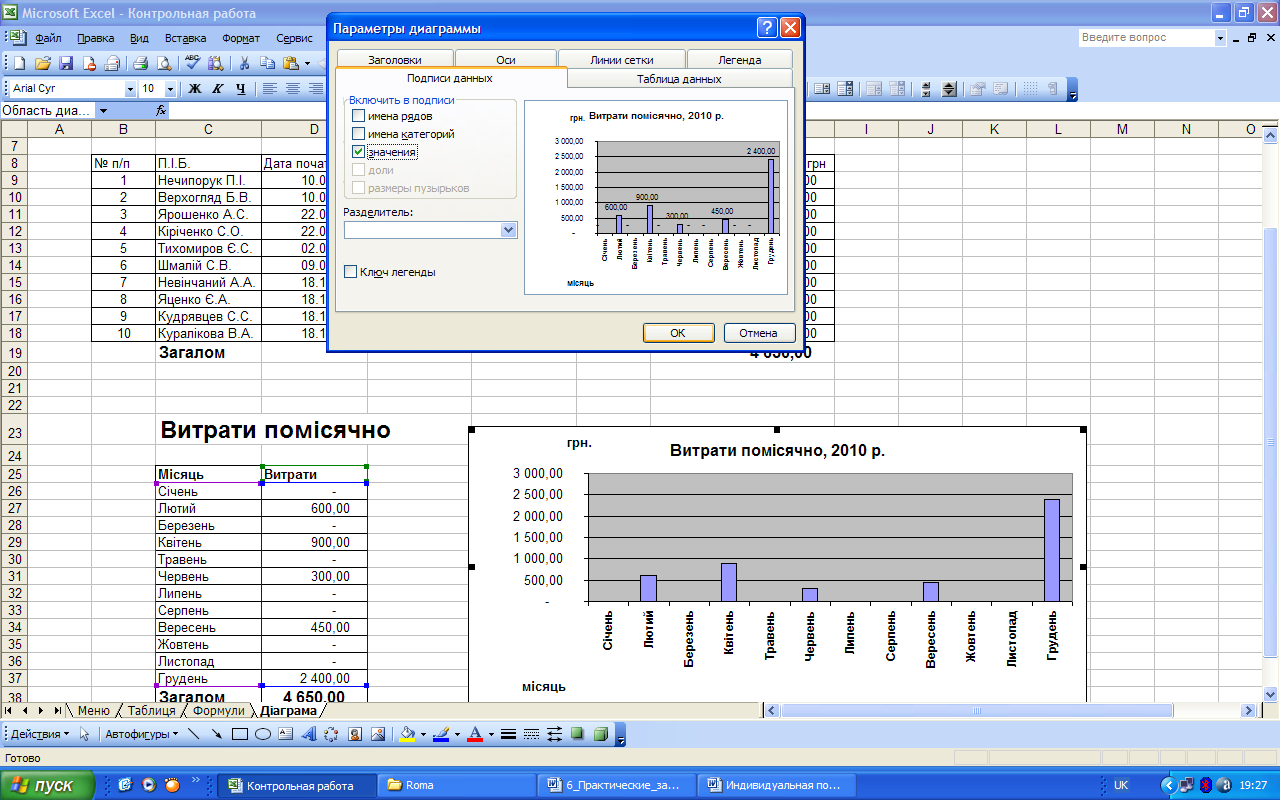 Перш, ніж приступати до форматування діаграми, виділили її подвійним клацанням. Щоб змінити кожний з елементів діаграми, покажчиком миші вказали на цей елемент, правою кнопкою миші викликали контекстне меню й виконали форматування. Щоб змінити параметри діаграми або її вихідні дані, виконали клацання в області діаграми і вибрали відповідну команду з контекстного меню (таку ж команду можна вибрати з верхнього пункту меню Диаграмма).З кожного листа робочої книги організували перехід на лист «Меню».За допомогою головного меню Сервис/Параметры/Вид прибрали з екрана ярлички листів, рядок формул, організувавши роботу із програмою за допомогою створеної діалогової оболонки: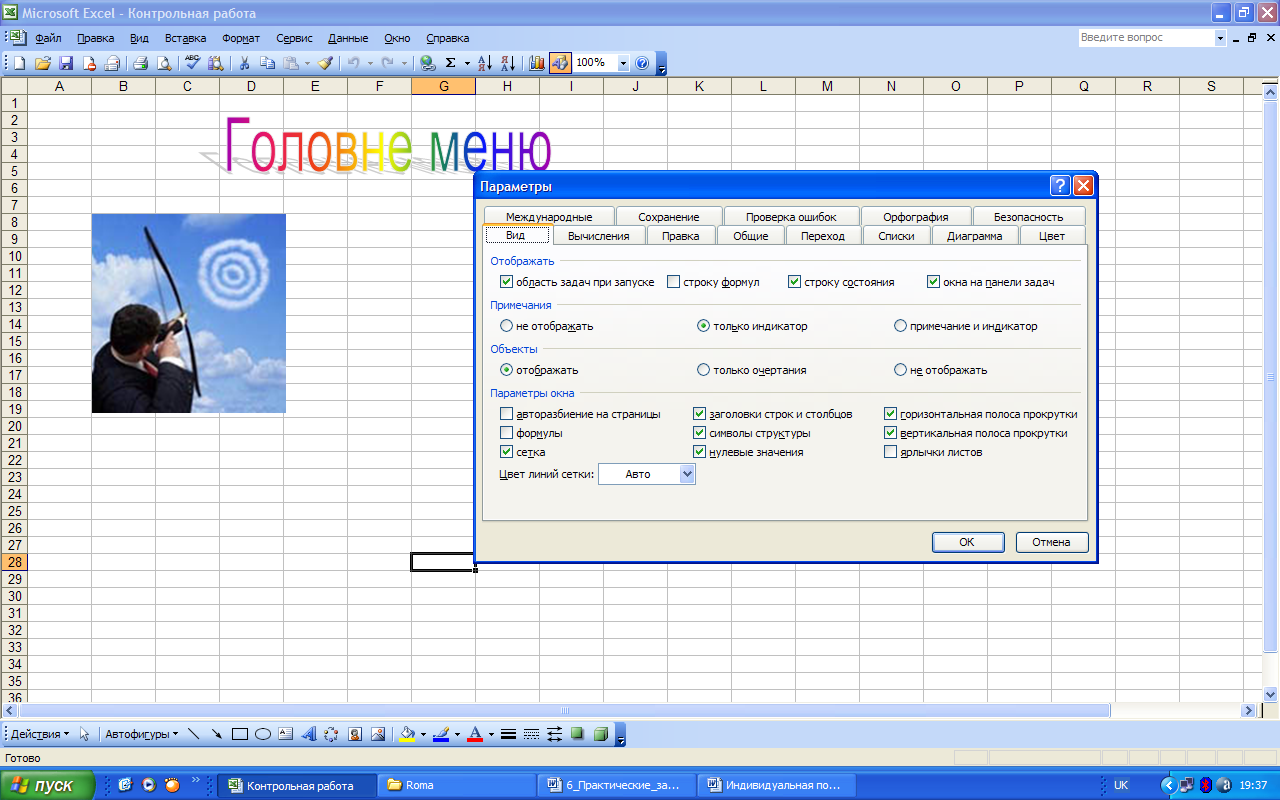 Зберегти роботу на диску, давши їй назву прізвища автора та № варіанта індивідуального завдання.Додаток БПерелік індивідуальних завдань контрольної роботиВаріант № 1Спроектувати багатотабличну базу даних «Облік відвантаженої продукції» на підставі наступної інформації: № замовлення; дата замовлення; код замовника; замовник; код продукції; найменування продукції; кількість за замовленням; кількість відвантаженої продукції; ціна.Визначити типи даних кожного поля таблиць, організувати зручний від даних у таблицю (також, зі списком, що розвертається), забезпечити мінімально необхідний контроль даних за допомогою спеціальних установок властивостей окремих полів даних.Створити запити до бази даних для наступних умов пошуку:Запит 1. Вивести на екран усі замовлення на продукцію із кодом 777, зроблені у введеному користувачем місяці (параметричний запит).Запит 2. Вивести на екран інформацію про усі виконані замовлення у поточному році.Запит 3. Розрахувати загальну суму замовленої та відвантаженої продукції по кожному замовнику.Спроектувати форму за даними одного із запитів.Варіант № 2Спроектувати багатотабличну базу даних “Облік та нарахування заробітної плати робітникам підприємства” на підставі наступної інформації: прізвище, ім’я та по-батькові робітника; дата;  код деталі; найменування деталі; фактично вироблено за зміну; розцінки на виробництво одиниці кожного найменування деталі.Визначити типи даних кожного поля таблиць, організувати зручний від даних у таблицю (також, зі списком, що розвертається), забезпечити мінімально необхідний контроль даних за допомогою спеціальних установок властивостей окремих полів даних.Створити запити до бази даних для наступних умов пошуку:Запит 1. Вивести на екран тільки інформацію про виробництво товару з кодом 100 за обумовлену дату (параметричний запит).Запит 2. Вивести на екран інформацію про виробництво деталей виробниками у найближчу декаду поточного року.Запит 3. Розрахувати заробітну плату по кожному робітнику за поточний місяць.Спроектувати форму за даними одного із запитів.Варіант № 3Спроектувати багатотабличну базу даних “Розрахування цін на закуплену підприємством продукцію ” на підставі наступної інформації: код продукції; найменування продукції; одиниця виміру; код постачальника; постачальник; ціна закупки за одиницю; кількість; вартість доставки; дата доставки.Визначити типи даних кожного поля таблиць, організувати зручний від даних у таблицю (також, зі списком, що розвертається), забезпечити мінімально необхідний контроль даних за допомогою спеціальних установок властивостей окремих полів даних.Створити запити до бази даних для наступних умов пошуку:Запит 1. Вивести на екран тільки інформацію про закуплені товари з кодом 117 та кількістю більше обумовленої  величини (параметричний запит).Запит 2. Вивести на екран інформацію про товари, які були доставлені  у перші 5 днів березня.Запит 3. Розрахувати вартість закуплених товарів з урахуванням вартості доставки.Спроектувати форму за даними одного із запитів.Варіант № 4Спроектувати багатотабличну базу даних “Облік замовлень та розрахунок витрат часу на виробництво кожного виду продукції” на підставі наступної інформації: № замовлення; дата замовлення; код замовника; замовник; код продукції; найменування продукції; кількість за замовленням; нормативи витрат часу на виробництво.Визначити типи даних кожного поля таблиць, організувати зручний від даних у таблицю (також, зі списком, що розвертається), забезпечити мінімально необхідний контроль даних за допомогою спеціальних установок властивостей окремих полів даних.Створити запити до бази даних для наступних умов пошуку:Запит 1. Вивести на екран усі замовлення на виробництво продукції із кодом, заданим користувачем та кількістю більше 100 (параметричний запит).Запит 2. Вивести на екран інформацію про замовлення, які були зроблені у останні 2 дня кожного місяцю поточного року.Запит 3. Розрахувати загальні обсяги та витрати часу на виробництво продукції по кожному найменуванню.Спроектувати форму за даними одного із запитів.Варіант № 5Спроектувати багатотабличну базу даних “Облік виробництва продукції з урахуванням якості” на підставі наступної інформації: дата виробництва; код цеху; код деталі; найменування деталі; план виробництва; фактично вироблено за зміну; якість (1,2,3 сорт).Визначити типи даних кожного поля таблиць, організувати зручний від даних у таблицю (також, зі списком, що розвертається), забезпечити мінімально необхідний контроль даних за допомогою спеціальних установок властивостей окремих полів даних.Створити запити до бази даних для наступних умов пошуку:Запит 1. Вивести на екран інформацію про виробництво продукції із кодом 555 сорту, заданого користувачем (параметричний запит).Запит 2. Вивести на екран інформацію про виробництво продукції усіх сортів у кожному цеху у найближчі 5 днів поточного місяцю.Запит 3. Розрахувати загальне відхилення від плану випуску продукції по кожному виду продукції по цехам.Спроектувати форму за даними одного із запитів.Варіант № 6Спроектувати багатотабличну базу даних “Облік відвантаженої продукції торгівельного підприємства ” на підставі наступної інформації: № замовлення; дата замовлення; код замовника; замовник; код продукції; найменування продукції; кількість за замовленням; кількість відвантаженої продукції; ціна.Визначити типи даних кожного поля таблиць, організувати зручний від даних у таблицю (також, зі списком, що розвертається), забезпечити мінімально необхідний контроль даних за допомогою спеціальних установок властивостей окремих полів даних.Створити запити до бази даних для наступних умов пошуку:Запит 1. Вивести на екран усі замовлення на товар із кодом 100, зроблені у введеному користувачем діапазоні дат (параметричний запит).Запит 2. Вивести на екран інформацію про усі невиконані замовлення у поточному році.Запит 3. Розрахувати загальну суму замовленої та відвантаженої продукції по кожному замовнику.Спроектувати форму за даними одного із запитів.Варіант № 7Спроектувати багатотабличну базу даних “Облік виробництва та нарахування заробітної плати робітникам підприємства ” на підставі наступної інформації: ПІБ робітника; дата; код деталі; найменування деталі; фактично вироблено за зміну; розцінки на виробництво одиниці кожного найменування деталі.Визначити типи даних кожного поля таблиць, організувати зручний від даних у таблицю (також, зі списком, що розвертається), забезпечити мінімально необхідний контроль даних за допомогою спеціальних установок властивостей окремих полів даних.Створити запити до бази даних для наступних умов пошуку:Запит 1. Вивести на екран тільки інформацію про виробництво товару з кодом 230 за обумовлену користувачем дату (параметричний запит).Запит 2. Вивести на екран інформацію про виробництво деталей у найближчу декаду поточного місяцю.Запит 3. Розрахувати заробітну плату по кожному робітнику за поточний місяць.Спроектувати форму за даними одного із запитів.Варіант № 8Спроектувати багатотабличну базу даних “Розрахунок вартості закупок продукції” на підставі наступної інформації: код продукції; найменування продукції; одиниця виміру; постачальник; ціна закупки  за одиницю; кількість; вартість доставки; дата доставки.Визначити типи даних кожного поля таблиць, організувати зручний від даних у таблицю (також, зі списком, що розвертається), забезпечити мінімально необхідний контроль даних за допомогою спеціальних установок властивостей окремих полів даних.Створити запити до бази даних для наступних умов пошуку:Запит 1. Вивести на екран тільки інформацію про закуплені товари з кодом 117700 та кількістю менше обумовленої користувачем величини (параметричний запит).Запит 2. Вивести на екран інформацію про товари, які були доставлені  у перший місяць поточного року.Запит 3. Розрахувати вартість закуплених товарів з урахуванням вартості доставки.Спроектувати форму за даними одного із запитів.Варіант № 9Спроектувати багатотабличну базу даних “Облік замовлень та розрахунок витрат часу на виробництво кожного виду продукції” на підставі наступної інформації: № замовлення; дата замовлення; код замовника; замовник; код продукції; найменування продукції; кількість за замовленням; нормативи витрат часу на виробництво; кожного найменування продукціїВизначити типи даних кожного поля таблиць, організувати зручний від даних у таблицю (також, зі списком, що розвертається), забезпечити мінімально необхідний контроль даних за допомогою спеціальних установок властивостей окремих полів даних.Створити запити до бази даних для наступних умов пошуку:Запит 1. Вивести на екран усі замовлення на виробництво продукції із кодом, заданим користувачем та кількістю більше 200.Запит 2. Вивести на екран інформацію про замовлення, які були зроблені у останній тиждень попереднього місяцю.Запит 3. Розрахувати загальні обсяги та витрати часу на виробництво продукції по кожному найменуванню.Спроектувати форму за даними одного із запитів.Варіант № 10Спроектувати багатотабличну базу даних “Облік виробництва продукції з урахуванням якості” на підставі наступної інформації: дата виробництва; код цеху; код деталі; найменування деталі; план виробництва; фактично вироблено за зміну; якість (1,2,3 сорт,брак).Визначити типи даних кожного поля таблиць, організувати зручний від даних у таблицю (також, зі списком, що розвертається), забезпечити мінімально необхідний контроль даних за допомогою спеціальних установок властивостей окремих полів даних.Створити запити до бази даних для наступних умов пошуку:Запит 1. Вивести на екран інформацію про виробництво продукції із кодом 678 сорту, заданого користувачем (параметричний запит).Запит 2. Вивести на екран інформацію про виробництво продукції усіх сортів у кожному цеху у останні 2 дні кожного  місяцю.Запит 3. Розрахувати загальне відхилення від плану випуску продукції по кожному виду продукції по цехам.Спроектувати форму за даними одного із запитів.Варіант № 11Спроектувати багатотабличну базу даних “Облік обсягів відвантаженої продукції ” на підставі наступної інформації: № договору; дата; код замовника; замовник; код продукції; найменування продукції; кількість за замовленням; кількість відвантаженої продукції; ціна.Визначити типи даних кожного поля таблиць, організувати зручний від даних у таблицю (також, зі списком, що розвертається), забезпечити мінімально необхідний контроль даних за допомогою спеціальних установок властивостей окремих полів даних.Створити запити до бази даних для наступних умов пошуку:Запит 1. Вивести на екран усі замовлення на продукцію із кодом 1111, зроблені у введеному користувачем місяці  (параметричний запит).Запит 2. Вивести на екран інформацію про усі невиконані замовлення у поточному році.Запит 3. Розрахувати загальну суму замовленої та відвантаженої продукції по кожному замовнику.Спроектувати форму за даними одного із запитів.Варіант № 13Спроектувати багатотабличну базу даних “Облік обсягів замовленої продукції ” на підставі наступної інформації: № замовлення; дата замовлення; код замовника; код продукції; кількість за замовленням; ціна продукції; вартість замовлення; сплачено.Визначити типи даних кожного поля таблиць, організувати зручний від даних у таблицю (також, зі списком, що розвертається), забезпечити мінімально необхідний контроль даних за допомогою спеціальних установок властивостей окремих полів даних.Створити запити до бази даних для наступних умов пошуку:Запит 1. Вивести на екран усі замовлення на продукцію з кодом 303, зроблені у введеному користувачем місяці (параметричний запит).Запит 2. Вивести на екран інформацію про усі неповністю сплачені замовлення.Запит 3. Розрахувати загальну суму замовленої та відвантаженої продукції по кожному замовнику.Спроектувати форму за даними одного із запитів.Приклад виконання індивідуального завдання №2Індивідуальне завдання. Інструкція користувачаСистема управління базами даних MICROSOFT ACCESSСпроектувати багато табличну базу даних «Облік виробництва продукції з урахуванням якості» на підставі наступної інформації: дата виробництва; код цеху; код деталі; найменування деталі; план виробництва; фактично вироблено за зміну; якість (1,2,3 сорт).Визначити типи даних кожного поля таблиць, організувати зручний від даних у таблицю (також, зі списком, що розгортається), забезпечити мінімально необхідний контроль даних за допомогою спеціальних установок властивостей окремих полів даних.На рисунках представлені вікна таблиць бази даних за завданням (конструктори таблиць і таблиці з даними).Конструктор таблиці «Виробництво»: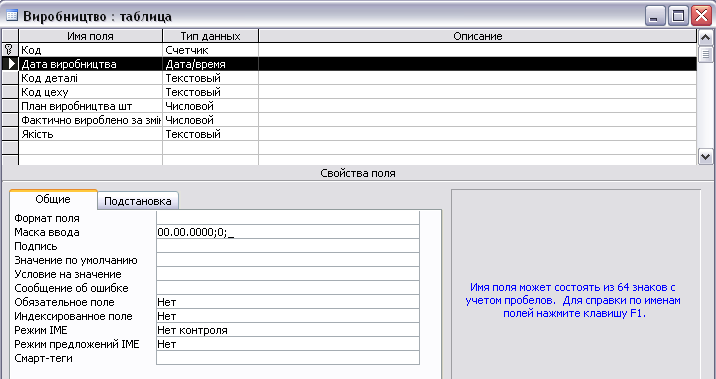 Таблиця «Виробництво» з даними: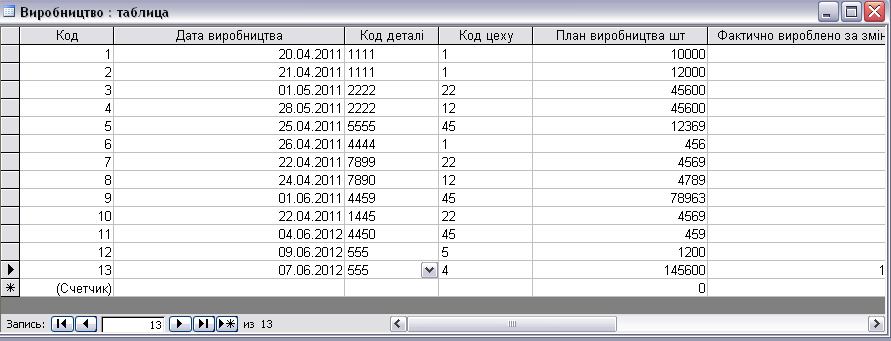 Конструктор таблиці «Деталі». Створення списку, що розгортається: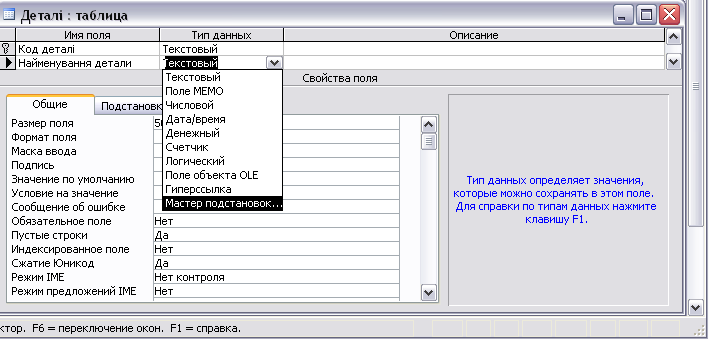 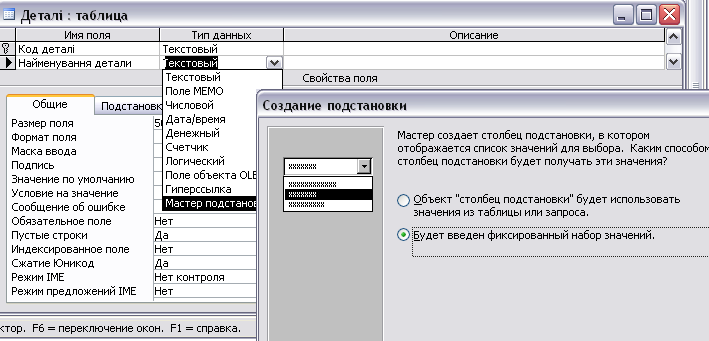 Таблиця «Деталі» з даними. Стовпець «Найменування деталі» заповнюється даними із списку, що розгортається.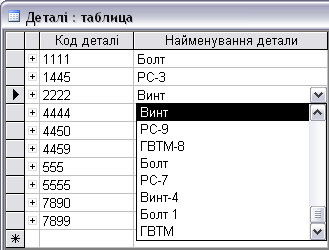 Створити запити до бази даних для наступних умов пошуку.Запит 1. Вивести на екран інформацію про виробництво продукції із кодом 555 сорту, заданого користувачем (параметричний запит).Конструктор запиту 1: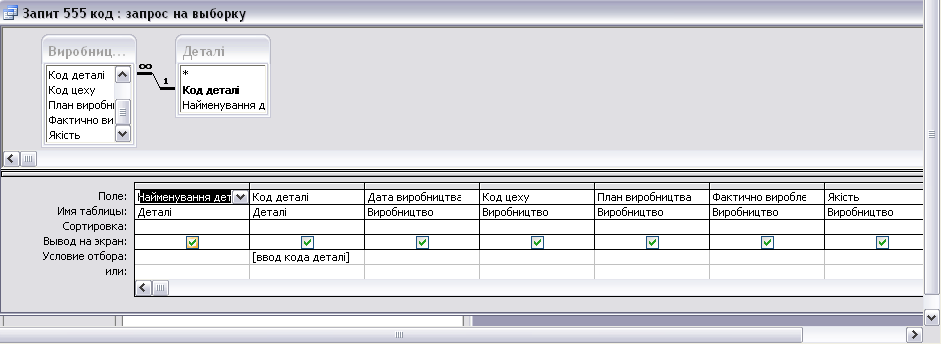 Виконання запиту 1: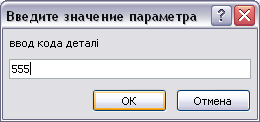 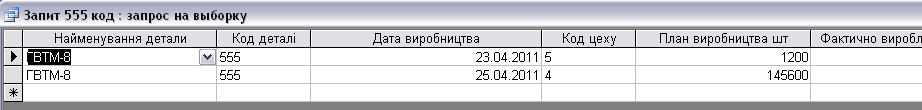 Запит 2. Вивести на екран інформацію про виробництво продукції за попередні шість днів поточного місяця.У даному запиті використовуємо оператора Between і прописуємо в умові відбору: Between DateSerial(Year(Date()); Month(Date()); Day(Date()4)) And DateSerial(Year(Date()); Month(Date()); Day(Date()))Або:Between DateSerial(Year(Date());Month(Date());4)) And DateSerial(Year(Date()); Month(Date()); 9))Нехай поточна дата 09.06.2012.Конструктор запиту 2: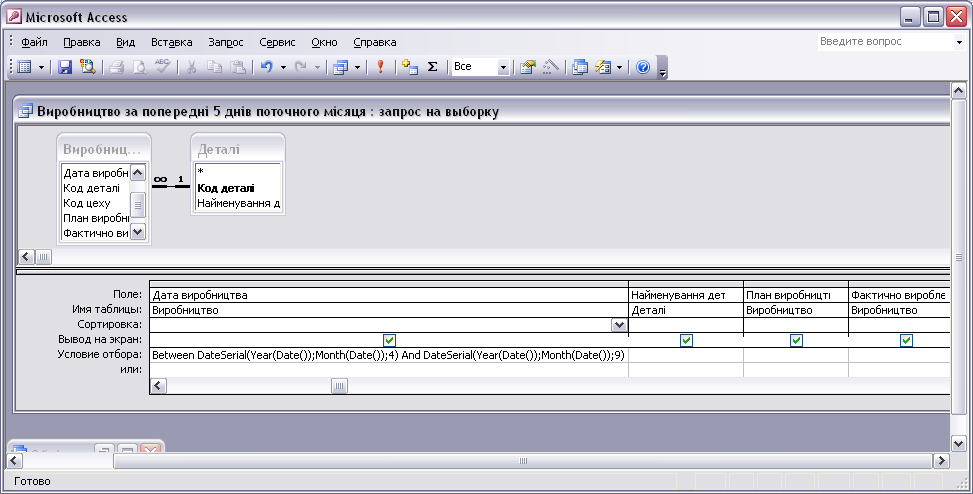 Виконання запиту 2: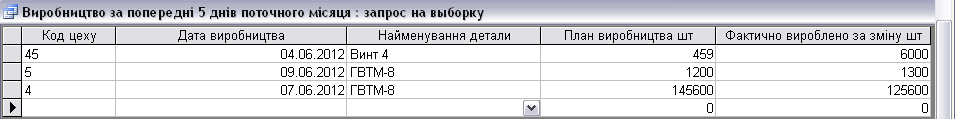 Запит 3. Розрахувати загальне відхилення від плану випуску продукції по кожному виду продукції по цехам.Будуємо запит заходимо в будівника виразу: Відхилення від плану шт: Sum(Віробніцтво![Фактично вироблено за зміну шт]-Виробництво![План виробництва шт]).Вибираємо групове операції і вибираємо в поле план виробництва та  фактично вироблено Sum.Конструктор запиту 3: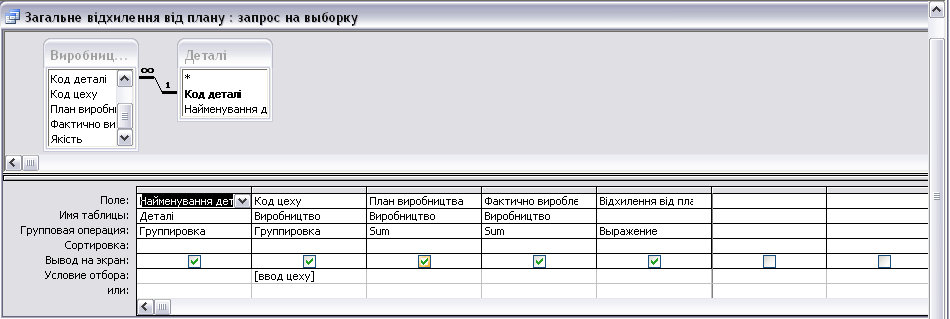 Виконання запиту 3: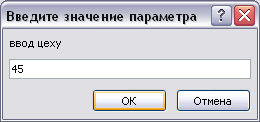 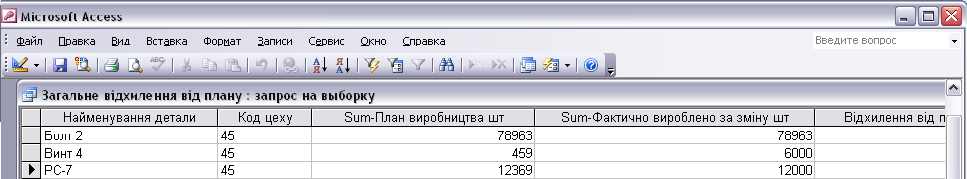 Спроектувати форму за даними одного із запитів.На рисунках представлені конструктор форми і вікно самої форми.Конструктор форми по запиту, який виводить на екран інформацію про виробництво продукції із кодом 555 сорту, заданого користувачем (параметричний запит):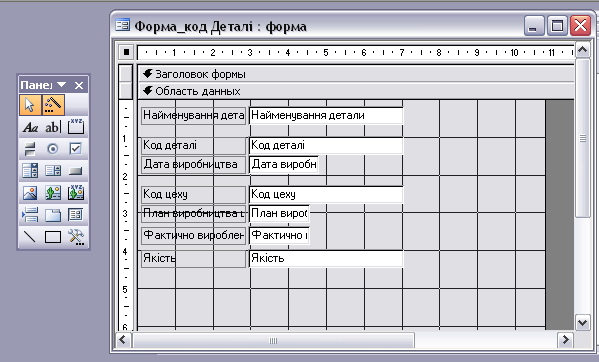 Вікно форми: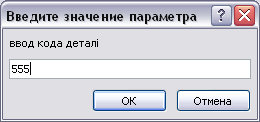 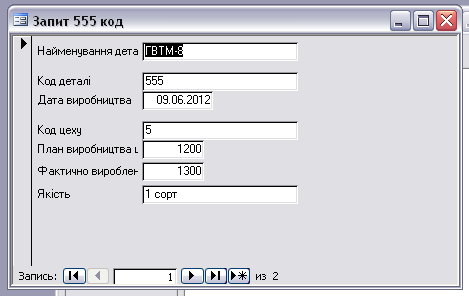 На рисунку представлена схема даних із зв'язками: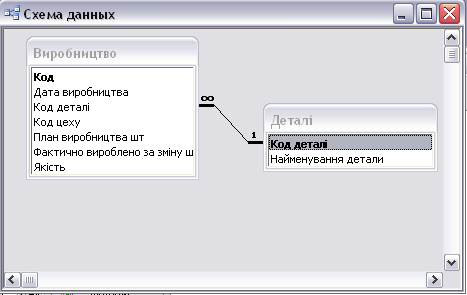 Відношення «один-до-багатьох» припускає, що кожному запису в одній таблиці може відповідати багато записів іншої таблиці. Так, наприклад, одна й та сама деталь може кілька разів виготовлятися в відповідних цехах підприємства у різний час і мати різну якість. Тобто, між таблицями Виробництво  й Деталі існує зв'язок « один-до-багатьох».Сформовані тестові звіти наводяться у додатках.КРИТЕРІЇ ОЦІНЮВАННЯ КОНТРОЛЬНОЇ РОБОТИКонтрольна робота оцінюється у 60 балів, з них: Найкращі з точки зору технічної реалізації роботи оцінюються у додаткові 10 балів.ПЕРЕЛІК ПИТАНЬ ДЛЯ КОНТРОЛЬНОЇ РОБОТИ Таблиця 1Перелік питань за варіантами 
(номер варіанту співпадає з номером студента за журналом академічної групи)1. Що таке База даних реляційного типу2. Визначення та призначення MS Access, його особливості та можливості.3. Технологія створення нової бази даних MS Access. Інтерфейс прикладного вікна та вікна бази даних4. Структура таблиць в базі даних MS Access: поняття про поля, запис, властивості поля, властивості таблиці.5. Поняття про зв'язок; типи зв'язку між таблицям в базі даних MS Access.6.  Призначення, типи, особливості використання та технологія створення запитів7.  Створення обчислювальних полів в запиті8.  Основні мператори мови SQL9.  Що таке динамічний відбір даних10.  Що таке групування в запитах11. Чим відрізняються макроси та процедури обробки подій12. Як створюються процедури обробки полдій13. Чим відрізняються модулі класу та стандартні модулі14. Чому при динамічному відборі данних в формі потрібно оновлення даних в формі.15. Як створити діаграму в Access16 Складові частини вікна Word17. Як настроїта автозбереження18. Технологія налагодження параметрів сторінки19. Що включає в себе поняття формату документу20. Які типи стилів ви знаєте21. Авто текст та налагодження його22. Злиття та підготовка файлу даних23. Налагодження правил перевірки граматики24. Як створити закладку25.  Опишіть зміну кількості сторінок, їх назви, місця розташування27. Чим відрізняються абсолютна та відносна адресації28. Як виконати копіювання блоку комірок29. Що таке Спеціальна вставка30. Опишіть створення формул за допомогою майстра функцій31. Для чого служать апарат Подбор параметров та Поиск решений32. Опишіть типові операції роботи з базами даних MS Excel. 33. Як задати впорядкування за чотирма рівнями34. Типи та технологія встановлення фільтрів.35. Вставка загальних та проміжних підсумків на лист з використанням команди36. Налагодження та використання пакету аналізу37. Макроси, їх призначення та особливості використання у середовищі MS Excel38. Апарат статистичного аналізу даних для рішення складних статистичних задач.39. Як створити активну кнопку для запуску макроса40. Як можна внести зміни до макросу41. Вирішення задач за допомогою Подбора параметров42. Рішення транспортної задачі43. Команда Поиск решения44. Побудова зведеної таблиці45. Аналіз даних зведеної таблиці46. Вирішення задач лінійного програмування47. Робота з розширеним фільтром48. Робота з графіками. Лінія тренду49. Мови програмування50. Поняття алгоритму і його представлення.1.    При опрацюванні лекції 3.1 самостійно вивчити в підручнику Word2000 главу «Начало работы»      -     Питання для самоперевірки                   1. Складові частини вікна Word                   2. Як настроїта автозбереження                   3. Технологія налагодження параметрів сторінки                   4. Що включає в себе поняття формату документу                   5. Які типи стилів ви знаєте2.   При опрацюванні лекції 3.2 самостійно вивчити в підручнику Word2000 главу «Форматирование»      -     Питання для самоперевірки                  1. Авто текст та налагодження його                  2. Злиття та підготовка файлу даних                  3. Налагодження правил перевірки граматики                  4. Як створити закладку                  5. Опишіть технологію форматування таблиць3.   При опрацюванні лекції 4.1 та 4.2 самостійно вивчити в підручнику В. Кузьмин Microsoft Office Excel 2003. Учебный курс Урок 1 та Урок 2      -     Питання для самоперевірки                  1.  Опишіть зміну кількості сторінок, їх назви, місця розташування                  2. Чим відрізняються абсолютна та відносна адресації                  3. Як виконати копіювання блоку комірок                  4. Що таке Спеціальна вставка                  5. Опишіть створення формул за допомогою майстра функцій4.   При опрацюванні лекції 4.3 самостійно вивчити в підручнику В. Кузьмин Microsoft Office Excel 2003. Учебный курс Урок 6 та Урок 7      -     Питання для самоперевірки                  1. Для чого служать апарат Подбор параметров та Поиск решений                  2. Опишіть типові операції роботи з базами даних MS Excel.                   3. Як задати впорядкування за чотирма рівнями                  4. Типи та технологія встановлення фільтрів.                  5. Вставка загальних та проміжних підсумків на лист з використанням команди Итоги.5.   При опрацюванні лекції 4.4 самостійно вивчити в підручнику В. Кузьмин Microsoft Office Excel 2003. Учебный курс Урок 12      -     Питання для самоперевірки                  1. Налагодження та використання пакету аналізу                  2. Макроси, їх призначення та особливості використання у середовищі MS Excel                  3. Апарат статистичного аналізу даних для рішення складних статистичних задач.                  4. Як ствоити активну кнопку для запуску макроса                  5. Як можна внести зміни до макросу6.   При опрацюванні лекції 5.1 та 5.2 самостійно вивчити в підручнику Боб Виллариал Программирование Access в примерах Часть 1 разделі 1,2,3      -     Питання для самоперевірки                  1. Що таке База даних реляційного типу                  2. Визначення та призначення MS Access, його особливості та можливості.                  3. Технологія створення нової бази даних MS Access. Інтерфейс прикладного вікна та вікна бази даних                  4. Структура таблиць в базі даних MS Access: поняття про поля, запис, властивості поля, властивості таблиці.                  5. Поняття про зв'язок; типи зв'язку між таблицям в базі даних MS Access.7.   При опрацюванні лекції 5.3 самостійно вивчити в підручнику Боб Виллариал Программирование Access в примерах Часть 1 разделі 4      -     Питання для самоперевірки                 1.  Призначення, типи, особливості використання та технологія створення запитів                 2.  Створення обчислювальних полів в запиті                 3.  Основні мператори мови SQL                 4.  Що таке динамічний відбір даних                 5.  Що таке групування в запитах8.   При опрацюванні лекції 5.6 самостійно вивчити в підручнику Боб Виллариал Программирование Access в примерах Часть 3 разделі 9      -     Питання для самоперевірки                 1. Чим відрізняються макроси та процедури обробки подій                 2. Як створюються процедури обробки полдій                 3. Чим відрізняються модулі класу та стандартні модулі                 4. Чому при динамічному відборі данних в формі потрібно оновлення даних в формі.                 5. Як створити діаграму в AccessРЕКОМЕНДОВАНА ЛІТЕРАТУРАБазова1. Леонтьев В. Работаем в Windows 7. – 2011. – 446 с. 2. Маклин Йен, Томас Орин. Установка и настройка Windows. – 2011. – 824 с. 3. Шимонски Р. Освой самостоятельно Unix. 10 минут на урок. – 2006. – 272 с. 4. Трой Д. Программирование на языке Си. – М.:Радио и связь, 1991. – 432 с. 5. Дейтел Х. М., Дейтел П. Дж. Как программировать на C. – М.:Бином, 2000. – 1008 с. 6. Ковалюк Т.В. Основи програмування. – К.:BHV, 2005. – 400 с. 7. Смайли Джон. Учимся программировать на С++ вместе с Джоном Смайли. – К.:ДиаСофт, 2003. – 560 с. 8. Титаренко Г. Visual Basic 6.0. – К.:ВНV, 2001.– 448 с. 9. Васильев А. А., Стоцкий Ю А, Телина И. С. Office 2010. Самоучитель. – СПб.:Питер, 2011. – 432 с. 10. Хант Б. и др. MATLAB Р2007 с нуля. – 2008. – 352 с. 11. Збірник тестових завдань перевірки залишкових базових знань з нормативних дисциплін освітньо-професійної програми підготовки фахівця. – Одеса: 2011. – 265 с.ДопоміжнаДобро пожаловать в Windows 7. Microsoft. – 2010. – 140 с. Робачевский А. Операционная система UNIX. – 2002. – 528 с. Таненбаум Эндрю. Современные операционные системы, 2010. – 704 с. Самоучитель Microsoft Office Word / Excel / PowerPoint 2010. – Изд- во: ID COMPANY, 2010. Ларсен Рональд У. Инженерные расчёты в Excel. – М.:Вильямс, 2002 Подбельский В.В. Фомин С.С. Программирование на языке Си. – М.:Финансы и статистика, 2004. – 600 с.Дейтел Харви, Дейтел Пол. Как программировать на С++. – М.:Бином-Пресс, – 2008. Visual Basic 6.0. Наиболее полное руководство для профессиональной работы в среде Visual Basic 6.0 /под ред. Сергеева В. – Спб.:БХВ-Петербург, 2004. – 992 с. Конюшенко В.В. Начало работы с MATLAB. – 2009. – 73 с.№  платіжного документа ДатаСумаВид операціїПрибутки/видаткиП.І.Б.Годинна тарифна ставкаКількість відпрацьованих годинНайменування товару Ціна за одиницю товару, у.г.о.Кількість одиниць проданого товаруП.І.Б.ПрофесіяДата народженняМарка сталіПлан, тФакт, т№  телефонаЛімітна сумаРеальна сума № бригадиДатаПланФактНазва  постачальника Дата надходження товару Загальна вартість товару П.І.Б.ГрупаНавчальний рікНавчальнийсеместрКількість пропусківФакультетКількість викладачівЗагальна кількість годинЦехП.І.Б.ДатаКількість годинП.І.Б.№ рахункуДата вкладуСумаДата№ плавкиЧас посадуЧас видачіДата надходженняТип заготовкиВага, тАвтомобіль (марка, номер)Пробіг,км/початок дняПробіг,км/кінець дняНорма витрат палива, л/ Рахунок на оплатуРахунок на оплатуРахунок на оплатуОплатаОплата№ Дата випискиСумаДатаСумаНайменування товаруЗакупкиЗакупкиРеалізаціяРеалізаціяВартість одиниціКількістьВартість одиниціКількістьНайменування обладнання Балансова вартістьНорма амортизації % / рікНайменування продукціїПродуктивність  обладнання для даного виду виробництва, т/чПланНазва замовникаЗамовленоЗамовленоФактично отриманоФактично отриманоДата постачанняКількість, тДата відвантаженняКількість, тНайменування продукціїКількість виробленої продукціїНорма витрат на одиницю продукціїНорма витрат на одиницю продукціїНорма витрат на одиницю продукціїЗолотоСріблоПлатинаНайменування матеріалуПрибутокПрибутокВидаткиВидаткиВартість одиниціКількістьВартість одиниціКількістьП.І.Б.Дата початкуДата закінченняДобовіП.І.Б.Середній бал за атестатомОцінки вступних іспитівОцінки вступних іспитівОцінки вступних іспитівФізикаМатематикаХіміяНайменування продукції Ціна, у.г.о.СобівартістьВид ремонтуНормативна тривалістьРеальна тривалістьРеальна тривалістьДата початкуДата закінченняП.І.Б.ГрупаОцінкиОцінкиОцінкиФізикаМатематикаІноземна моваП.І.Б.ПосадаОкладДата прийняття№ договору Найменування роботи Сума договору, у.о. ОдержувачДата видачі Сума Строк, місяцівСтавка на рік  Вид роботиЗагальна кількість балівКритерії оцінюванняТеоретичні питання0-20 балівОдне теоретичне питання0-4 бали4 бали – нараховується якщо відповідь на питання є повною, ґрунтовною та не містить зайвих відомостей із суміжних областей.3 бали якщо, відповідь містить незначні упущення, або зайві відомості з суміжних областей1-2 бал, коли відповідь є неповною, не наведені основні теоретичні викладки за даною темою.Практичне завдання40 балівКонцептуальне проектування БД0-10 балів8-10 балів нараховується коли концептуальна модель побудована у відповідності до вимог предметної області, концепції реляційних баз даних та правил нормалізації відношень6-8 балів нараховується, коли є незначні помилки у відповідності БД до вимог предметної області, концепції реляційних відношень та правил нормалізації відношень.0-6 балів нараховується коли є істотні помилки при побудові БД, невраховані існуючі зв‘язки предметної області, невірно визначена структура сутностей,  зв‘язки між сутностями.Даталогічне проектування БД0-8 балів7-8 балів нараховується коли опис доменів атрибутів проведений вірно, чітко визначені обмеження на дані та типи даних5-7 балів нараховується, коли є незначні помилки у описі доменів атрибутів, неповністю визначені обмеження на дані та типи даних0-4 балів нараховується коли є істотні помилки у описі доменів атрибутів, невизначені обмеження на дані та невірно визначені типи даних.Проектування форм введення/виведення0-55 балів нараховується коли дотримані всі вимоги до інтерфейси системи, що висуваються в контрольній роботі.3-5 балів нараховується, коли відстуні певні елементи автоматизації або головна форма проекту0-3 бали нараховується, за відсутності форм введення даних для певних таблиць або складних форм.Проектування запитів0-12Загальна кількість запитів, що необхідно створити в контрольній роботі 12, кожен вірно виконаний запит оцінюється у 1 балПроектування звітності0-5Загальна кількість звітів у відповідності до індивідуального завдання 4, за кожен звіт нараховується 1 бал, за додатковий звіт довільного вмісту ще 1 бал.№ варіанту1 питанння2 питання3 питання4 питання5 питання